STERLING HIGH SCHOOL DISTRICT501 S. WARWICK ROAD, SOMERDALE, NEW JERSEY 08083-2175PHONE (856) 784-1287		 FAX (856) 784-7823Matthew Sheehan
Superintendent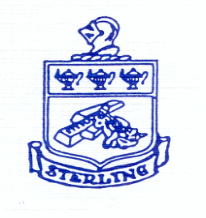 Superintendent Goal #4:  Superintendent & BOE Rep Oct MeetingInter-district Meeting Agenda2/22/237:00 pm in Sterling Board of Education BuildingInter-district Meeting Minutes10/26/22Attendees:  Karen Macpherson, Mark Pease, Tom Attanasi, Matt Sheehan, Ryan Mahlman, Shawn Nicholas,  Bill Hiltner, Kim Barkoff, Erik Stones, Mike Redfern, and Nick D'Amico1.  Introductions / Good News2.  Early Childhood PreSchool Expansion Grant3.  Feasibility StudyFocus will be gathering information and potential sharing service opportunitiesAligning Curriculum and Instruction , Interscholastic sports / activities, and Child StudyBids due 2/22/23; BOE Approval 3/2/23; Grant Application Due 3/15/23  4.  OtherBrainstorm ideas for PD on above three areasCreate task teamsLinkIt Test Data5.  New Business Junior High Mock TrialAlternative EducationCounty Incident Report23/24 School Calendar6.  Next Meeting